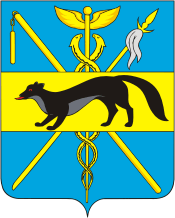 АДМИНИСТРАЦИЯБОГУЧАРСКОГО МУНИЦИПАЛЬНОГО РАЙОНАВОРОНЕЖСКОЙ ОБЛАСТИПОСТАНОВЛЕНИЕ от «__30__»	03	2020 года  №  169_                          г.БогучарО внесении изменений в постановление администрации Богучарского муниципального района от 27.03.2020 № 164 « О дополнительных мерах поснижению риска распространенияновой коронавирусной инфекции, вызванной 2019 – nCoV»Во исполнение Указа Президента РФ  от 25.03.2020 № 206 «Об объявлении в Российской Федерации нерабочих дней», поручений Председателя Правительства Российской Федерации от 27.03.2020, решений по итогам заседания президиума Координационного совета при Правительстве Российской Федерации по борьбе с распространением новой коронавирусной инфекции на территории Российской Федерации от 25.03.2020, оперативного штаба по предупреждению завоза и распространения новой коронавирусной инфекции на территории Российской Федерации, в соответствии с Федеральным законом от 21.12.1994 № 68-ФЗ «О защите населения и территорий от чрезвычайных ситуаций природного и техногенного характера», Федеральным законом от 30.03.1999 № 52-ФЗ «О санитарно-эпидемиологическом благополучии населения», указом губернатора Воронежской области от 20.03.2020 № 113-у «О введении в Воронежской области режима повышенной готовности для органов управления и сил Воронежской территориальной подсистемы единой государственной системы предупреждения и ликвидации чрезвычайных ситуаций», указом губернатора Воронежской области от 26.03.2020 № 125 – у «О дополнительных мерах по снижению риска распространения новой коронавирусной инфекции, вызванной 2019 - nCoV» администрация Богучарского муниципального района п о с т а н о в л я е т:	1. Внести следующие изменения и дополнения в постановление администрации Богучарского муниципального района от 27.03.2020 года № 164 «О дополнительных мерах по снижению риска распространения новой коронавирусной инфекции, вызванной 2019 –nCoV»:1.1. В постановляющей части пункт 4 изложить  в следующей редакции:«4. Руководителям предприятий и организаций всех форм собственности, индивидуальным предпринимателям, осуществляющим деятельность на территории Богучарского муниципального района, приостановить работу с 30 марта 2020 года по 5 апреля 2020 года включительно.».         2. Контроль за выполнением данного постановления оставляю за собой.ГлаваБогучарского муниципального района                                  В.В.Кузнецов